УКРАЇНАПОЧАЇВСЬКА  МІСЬКА  РАДАВИКОНАВЧИЙ КОМІТЕТР І Ш Е Н Н Явід     листопада 2021 року                                                                        № проектПро виділення одноразовоїгрошової допомоги  на похованнягр. Гавронській Н.В.       Розглянувши заяву жительки м. Почаїв, вул. Заньковецької, 16 гр. Гавронської Наталії Вікторівни, яка провела поховання свого брата Солопа Юрія Вікторовича, про виділення їй одноразової грошової допомоги та керуючись Законом України «Про місцеве самоврядування в Україні»,  Положенням про надання одноразової адресної матеріальної допомоги малозабезпеченим верствам населення Почаївської міської територіальної громади, які опинилися в складних життєвих обставинах, затвердженого рішенням виконавчого комітету № 164 від 19 жовтня 2016 року, на виконання Програми «Турбота»,  виконавчий комітет міської ради                                                      В и р і ш и в:Виділити одноразову грошову допомогу гр. Гавронській Наталії Вікторівні   в  розмірі 2500(дві тисячі п’ятсот)  гривень.Відділу бухгалтерського обліку та звітності міської ради перерахувати  гр. Гавронській Наталії Вікторівні одноразову грошову  допомогу.В.П.Лівінюк Г.В.Бондар .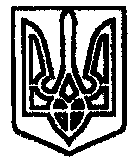 